ВОСПИТАНИЕ И ОБУЧЕНИЕ ДЕТЕЙ С НАРУШЕНИЯМИ РАЗВИТИЯ. –  2014. – № 5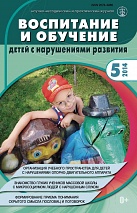 Организация учебного пространства для детейс нарушениями опорно-двигательного аппаратаЗнакомство глухих учеников массовой школыс микросоциумом людей с нарушенным слухомФормирования приема понимания скрытого                             смысла пословиц и поговорок Кроткова А.В. Организация доступной среды и учебного пространства для обучения и воспитания детей с нарушениями опорно-двигательного аппарата.Рассматриваются практические вопросы организации среды, обеспечивающей возможности обучения и воспитания детей с нарушениями опорно-двигательного аппарата в образовательных и других видах учреждений. Представлены требования к обустройству зданий и помещений разного назначения, включая пространство учебной комнаты, с учетом ограниченной мобильности и особенностей моторной сферы лиц с нарушениями опорно-двигательного аппарата.Вильшанская А. Д. Специфика формирования приема понимания скрытого смысла пословиц и поговорок у детей с трудностями в обучении.В статье описана коррекционная работа учителя-дефектолога, направленная на преодоление у младших школьников с ЗПР затруднений в понимании пословиц и поговорок, формирование умения видеть и объяснять скрытый смысл народных изречений, использовать их в речи, понимать коммуникативный контекст; выделены этапы, позволяющие систематизировать и усложнять задания в соответствии с постепенным усвоением приема понимания скрытого смысла ребенком; приводится тематическое планирование занятий.Отдельнова Н.С., Роснач Д. Ю., Знакомство глухих и слабослышащих учеников массовой школы с микросоциумом людей с нарушенным слухом.Статья посвящена проблеме обучения детей с нарушением слуха в условиях интеграции. Особое внимание уделяется необходимости ознакомления учащихся с нарушением слуха, обучающихся в массовых образовательных учреждениях, с микросоциумом глухих, с их специфическими средствами общения — дактилологией и жестовой речью. Описаны формы и виды деятельности, способствующие более успешной социализации интегрированных глухих и слабослышащих обучающихся.Столицин В. Состояние здоровья детей с энцефалопатиями, проживающих в домах ребенка.В статье проводится клинический анализ состояния здоровья детей раннего возраста с различными формами энцефалопатии, являющихся воспитанниками домов ребенка. Приводятся статистические данные об имеющихся у таких детей расстройствах физического и психического здоровья, анализируются основные причины этих расстройств. Обсуждаются основные принципы, направления и результаты программы комплексной реабилитации малышей, внедренной в Куйбышевском доме ребенка.Воскобойников И.И. Воспитательное обучение числу и мере (Преподавание математики детям.Учитель математики из санатория-школы В.П. Кащенко (1921 г.) делится опытом преподавания арифметики и геометрии в классах школы. Акцент сделан на постоянном использовании принципа наглядности, который облегчает ученикам восприятие учебного материала.Смагина Г. Искусство любви, или Мама, я – взрослая!Автобиографическая повесть женщины, прикованной к инвалидной коляске — о детстве, о трудных отношениях с любящими близкими, об опыте постоянного поиска себя, преодоления боли и трудностей.Бессонова Т.П. Развитие пространственных представлений у детей. Задания, представленные во вкладке «Мы вместе», направлены на развитие у детей пространственных представлений в игровой форме. Главный акцент сделан на обучение детей точному четкому обозначению с помощью языковых средств положения предметов, их перемещения. Предлагаемые задания способствуют формированию у детей умений точно, четко и последовательно излагать свои мысли, высказывать суждения, анализировать имеющиеся данные, обобщать, сопоставлять, сравнивать информацию.